Settlement NoticesFor all projects with a total dollar value above $150,000 Notice of Final Settlement is required by C.R.S. 38-26-107(1). Final Settlement, if required, will be advertised via: Electronic Media Project DescriptionRed Rocks Community College intends to replace exterior wayfinding signage on the Lakewood Campus, 13300 West Sixth Avenue, Lakewood, CO 80228.  The bid documents identify 27 sign locations, which include a mix of street, pedestrian and building signs.Scope of ServicesThe College intends to contract with a specialty contractor (sign company) for the project who will be responsible to finalize the design, fabricate and install the signage as included in the Bid Documents dated 5-10-21 by Yon Tanner Architecture.  The contractor will be responsible for providing all required engineering and design to finalize the conceptual architectural bid document information.  The project will be permitted by the Owner through the State of Colorado (the Authority Having Jurisdiction).It is anticipated that the Project will be Substantially Complete within 90 days from the issuing of the Notice to Proceed; the Final Completion date will be 30 days after the Substantial Completion Date.Minimum RequirementsNotice is hereby given to all interested parties that all firms will be required to meet all minimum requirements to be considered for this project. To be considered as qualified, interested firms shall have, as a minimum: 
1. Provided Signage Project services within the last three (3) years for at least two (2) projects each in excess of $100,000.00 (hard costs), utilizing the expertise present in their Colorado Office; and2. Demonstrated specific Signage Project Contracting experience in projects of similar scope and complexity; and3. Demonstrated bonding capability up to $200,000 for an individual project coincidentally with current and anticipated workloads; provide letter from surety that affirms this capacity. For projects greater than $150,000 a Performance Bond (form SC-6.21) and Labor and Material Bond (form SC-6.22) are required.4. Any bid that exceeds $50,000 will be required to submit a bid bond along with their bid equal to 5% of the amount of their bid.Firms meeting the minimum requirements may obtain the bidding documentson the Colorado Vendor Self-Service website:  https://vss.state.co.us/Documents and the information are also available on the Red Rocks Community College Facilities webpage:  RRCC construction webpageOther InformationPreference shall be given to Colorado resident bidders and for Colorado labor, as provided by law. Pre-Bid MeetingAn optional Pre-Bid Meeting/Tour will be held at: Red Rocks Community College, 13300 West Sixth Avenue, Lakewood, CO 80228 on Wednesday, May 26, 2021 at 10:00. Meet at the Main Entrance lobby. For campus map and directions visit: Campus maps.Written Questions due by 5:00 pm, Wednesday, June 2, 2021.	Subject Line: Exterior Wayfinding SignageEmail to: renee.murillo@rrcc.edu AND cathy.rock@rrcc.eduAnswers will be posted to VSS as soon as possible after receipt, but no later than 2:00 pm, Friday, June 4, 2021.Schedule/Submission DetailsThe schedule of events for the AFB process and an outline of the schedule for the balance of the project is as follows: One (1) hard copy of the sealed bid is due Wednesday, June 9, 2021 and shall be received no later than 2:00 PM, and shall be submitted accepted via delivery, at the following address:The above schedule is tentative.  Revisions will be posted on the Colorado Vendor Self-Service website:  https://vss.state.co.us/ and on the RRCC construction webpageRespondents are responsible for checking for updated information.  Respondents may elect to verify times and dates by email, but no earlier than 36 hours before the schedule date and time.Point of Contact/Clarification This Notice is also available on the web at: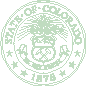 ADVERTISEMENT FOR BIDS
Design/Bid/Build
State of Colorado
Red Rocks Community College
Notice Number: RRCC 21-09-IFB3Project No:    C18A0019Project Title:  Exterior Wayfinding SignageEstimated Construction Cost:  $136,500.00Comments:The College follows social distancing guidelines, all meeting participants are required to wear a mask.AdvertisementMonday, May 17, 2021Optional Pre-Bid Meeting and TourWed., May 26, 2021 at 10:00 Date Email Questions DueWed., June 2, 2021 5:00 pmDate Email Answers IssuedFriday, June 4, 2021 2:00 pmSealed Bids Due/Public Bid OpeningWed., June 9, 2021               2:00 pmNotice of Award (projected)Monday, June 14, 2021Notice to Proceed (projected)Friday, June 18, 2021Anticipated date of Substantial Completion (projected)September 18, 2021Agency:Red Rocks Community CollegeContact Name:Renee Murillo, Procurement ManagerAddress: 13300 West Sixth Avenue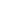 Lakewood, CO 80228Torrey Peaks Room – 1571 (located in Student Life)Comments:Bid may be submitted in-person beginning at 1:45 p.m. June 9, 2021 in the Torrey Peaks Room. To submit bid prior to the bid opening, an appointment with the Procurement Manager is required. Late sealed bids will be rejected without consideration.  Red Rocks Community College and the State of Colorado assume no responsibility for costs related to the preparation of submittals.Name:Renee Murillo, Procurement ManagerAgency:Red Rocks Community CollegePhone: 303-914-6345Fax:n/a Email:renee.murillo.rrcc.eduhttps://vss.state.co.us/  and RRCC Facilities webpage:  RRCC construction webpagehttps://vss.state.co.us/  and RRCC Facilities webpage:  RRCC construction webpageMedia of Publication(s):n/aPublication Dates: